Producto / Product	MINICAÑAS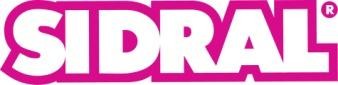 Última Modificación: Last Modification:23/03/2017Página 1 / Page 1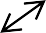 Sweet Express S.A - Camí Ca la Madrona 20 A1 - Pol. Ind Mata Rocafonda08304 MATARÓ (Barcelona) Tel: 0034 93 755 3111 e-Mail: sidral@sidral.esFICHA LOGÍSTICA / LOGISTIC SHEETProducto / Product	MINICAÑASÚltima Modificación: Last Modification:23/03/2017Página 2 / Page 2Sweet Express S.A - Camí Ca la Madrona 20 A1 - Pol. Ind Mata Rocafonda08304 MATARÓ (Barcelona) Tel: 0034 93 755 3111 e-Mail: sidral@sidral.esFICHA TÉCNICA / DATA SHEETALERGENOS / ALLERGENSProducto / Product	MINICAÑASÚltima Modificación: Last Modification:23/03/2017Página 3 / Page 3Sweet Express S.A - Camí Ca la Madrona 20 A1 - Pol. Ind Mata Rocafonda08304 MATARÓ (Barcelona) Tel: 0034 93 755 3111 e-Mail: sidral@sidral.esVALORES NUTRICIONALES / NUTRITIONAL INFORMATIONCódigo EAN Embalaje:8431108034505Packaging EAN Code:8431108034505Código EAN Estuche:8431108024506Display EAN Code:8431108024506Código EAN Unidad8431108014507Unit EAN Code8431108014507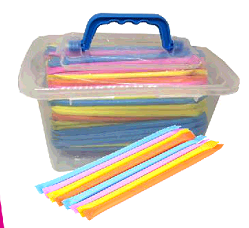 DE LA UNIDAD / UNITDE LA UNIDAD / UNITPeso bruto (g)4,00Gross weight (g)4,00Peso neto (g)3,00Net weight (g)3,00Unidades por estuche200Units per display200Cañita de 4 sabores de Sidral: limón, naranja, fresa y cola.EMBALAJE / PACKAGINGEMBALAJE / PACKAGINGCañita de 4 sabores de Sidral: limón, naranja, fresa y cola.Largo (cm)47,00Ministraw with 4 flavours Sidral: lemon , orange, strawberry and colaLength (cm)47,00Ministraw with 4 flavours Sidral: lemon , orange, strawberry and colaAncho (cm)34,00AltoLargoAnchoWidth (cm)34,00AltoLargoAnchoAlto (cm)33,00AltoLargoAnchoHeight (cm)33,00AltoLargoAnchoEstuches por embalaje8AltoLargoAnchoDisplays per Cartoon8PALETIZACIÓN / PALLETIZATIONPALETIZACIÓN / PALLETIZATIONCajas por manto5Cartons per layer5Mantos por palet6Layers per palet6Cajas por palet30Cartons per palet30Vida útil24 meses / 24 monthsShelf Life24 meses / 24 monthsCondiciones de conservaciónLugar fresco y seco / Cool and dry placeStorage ConditionsLugar fresco y seco / Cool and dry placeSistema de codificación del loteLAA / MM /DDCoding Lot SystemLAA / MM /DDIngredientesDextrosa, azúcar, ácido cítrico, bicarbonato sódico, antiapelmazante:dióxido de silicio; aromas: fresa, limón, naranja, cola.IngredientsDextrose, sugar, citric acid, sodium bicarbonate, anti-caking agent: silicon dioxide; flavours: strawberry, lemon, orange, cola.Ingredientes y otras sustancias que pueden causar intolerancias y/o alérgias alimentarias / Ingridients and substances which could cause intolerances or allergiesPresente en el producto / Used in the productPuede contener trazas / May contain tracesCereales que contengan gluten (es decir, trigo, centeno, cebada, avena,espelta, kamut o sus variedades híbridas…).NoNoThe derived product from cereal with gluten: flour, germ oil germ, bran, gluten, corn, rusk, malt derived, syrups….NoNoCrustáceos y productos a base de crustáceos.NoNoShellfish and shellfish derivedNoNoHuevos y productos a base de huevos.NoNoEggs and eggs derived: egg protein, all eggs, yellow…NoNoPescado y productos a base de pescadoNoNoFish and derivedNoNoCacahuetes y productos a base de cacahuetes.NoNoPeanut and peanut derivedNoNoSoja y productos a base de soja.NoNoSoy and soy derivedNoNoLeche y sus derivados (incluida la lactosa).NoNoMilk and milk derivedNoNoFrutos secos (almendras, avellanas, nueces, anacardos, nueces pacanas, nueces de Brasil, pistachos, macadamias y productos derivados).NoNoFruits with husk: hazelnutNoNoApio y productos derivados.NoNoCelery and derivedNoNoMostaza y productos derivados.NoNoMustard and derivedNoNoGranos de sésamo y productos derivados.NoNosesame seed and derivedNoNoAnhídrido sulfuroso y sulfitos en concentraciones superiores a 10mg/kg o 10mg/l expresado como SO2.NoNoSulfits > 10mg/kg or 10mg/litre de SO2NoNoAltramuces y productos a base de altramucesNoNoLupit and product containing lupinNoNoMoluscos y productos a base de moluscos.NoNoMollusc and product containing molluscNoNo100 gr de producto contienen:Valor energético:1.319 kJ / 316 kcal, grasas: <0,1gr, grasas saturadas: <0,1gr, hidratos de carbono: 76,88gr, azúcares:76.88gr , proteínas:<0,1gr y sal:0,03gr.100 gr of product contains:Energy value: 1,319 kJ / 316 kcal, fats: <0.1 g, saturated fats: <0.1 g, carbohydrates: 76.88 g, sugars: 76.88 g, proteins: <0.1 g and salt:0.03 g.¿Contiene colorante azoicos?NoDoes it contain azodyes?No¿Contiene GMO (Organismos modificados genéticamente?NoDoes it containt GMO (Genetically modified organisms?No